      ShopwithScrip.com availability:  S=ScripNow eCards, R=Reload, RN=ReloadNow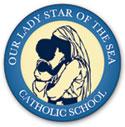 OUR LADY STAR OF THE SEA SCHOOL SCRIP CARD ORDER FORMPurchaser’s Name:_________________________Phone:_______________Student/Family to Credit:_____________________Email:_______________Pickup Method (Circle one): Scrip Window / MassMerchantCircle Amount#    TotalMerchantCircleAmount#    Total#    Total#    Total*Ace Hardware (4%)*Aéropostale (10%) S R*Amazon.com (2.5%) S*AMC Theatres (8%) S RN *Am. Eagle Outfitters (10%) S *American Girl (9%)*Amy’s Chocolates (10%)*Anthony’s at Bremerton (10%)*Applebee’s (8%) S*Arby’s (8%)*ARCO (1.5%) RN*Barnes & Noble Books (8%) S*Bath&Body Works (13%) RN S*Bed, Bath & Beyond (7%) S*Big 5 Sporting (8%)*BluBerry Frozen Yogurt (15%)*Buffalo Wild Wings (8%) R S*Burger King (4%) R S	*Cabela’s (11%) S*Chipotle (10%) S*Chuck E. Cheese (8%) *Claire’s (9%)*Coffee Oasis (10%)*Cold Stone Creamery (11%) S*Dairy Queen (3%)*Dick’s (8%) *Domino’s Pizza (8%) RN, S*Family Pancake House (10%)*Fred Meyer/QFC (4%)*GAP/Old Navy (14%) RN S*Home Depot (4%) S R*Hi-Lo’s 15th St. Café (25%)*IHOP (8%)  S*iTunes (5%)  S*Jack in the Box (4%)*JC Penney (5%) S RN $25 $25$10/25 / 100$25$25$25$10$25 / 50$25$10$50 / 100$10 /25 /100$10 / 25$25/ 100$25$5$10 / 25$10$25$10$10$10$10 / 20$10$10$25$10$25$25 / 100$25$25/100$20$25$15 / 25$10$25 / 100         __$_______$_______$_______$_______$_______$_______$_______$_______$_______$_______$_______$_______$_______$_______$_______$_______$_______$_______$_______$_______$_______$_______$_______$_______$_______$_______$_______$_______$_______$_______$_______$_______$_______$_______$_______$_____*Jo-Ann Fabrics (6%)*Kohl’s (4%) S*L.L. Bean (16%) S*Little Caesar’s Pizza (8%)*Lowe’s (4%) RN S*Macy’s (10%) S*Michael’s (4%)*Monica’s Café & Bakery (25%)*Noah’s Ark Restaurant (10%)*Olive Garden (8%) RN S*Panera Bread (8%) RN S*Papa John’s (8%) R S*Papa Murphy’s (8%)*Pizza Hut (8%) S*Pot Belly (8%)*Quarters Arcade (10%)*Qdoba Mexican Grill (7%)*Red Lobster (8%) RN S*Red Robin (8%) S*Regal Entertainment (8%) S*REI (8%)  S*Rite Aid (4%)*Ross (8%) *Safeway (5%) R*SEEfilm Cinema (10%)*Shell (1.5%) RN*Spiro’s (Bremerton only) (10%)
*Sprouts (5%)*Staples (5%) S*Starbucks (7%) RN S ($5 limited)*Subway (6%) RN S*TJMaxx/Home Goods (7%) S*Taco Bell (5%) RN*Target (2.5%) RN S*Total Wine & More (7%) S *Ulta Beauty (4%) S*Visa (1.25%)  *Walgreens (5%) *Walmart (2.5%) S R*Wendy’s (4%)$25$25 / 100$25$20$25 / 100$25 / 100$25$25$10 / 20$10/25$10 / 25$10$10$10$10$10$25$25$25$25$25$25$25$25 / 100$25$25/50/100$25$25/100
$25 / 100$5 / 10 / 25$10 / 50$25$10$25 / 50 / 100$25$25$50 /100 /250$25$25 /50/ 100$10$25$25 / 100$25$20$25 / 100$25 / 100$25$25$10 / 20$10/25$10 / 25$10$10$10$10$10$25$25$25$25$25$25$25$25 / 100$25$25/50/100$25$25/100
$25 / 100$5 / 10 / 25$10 / 50$25$10$25 / 50 / 100$25$25$50 /100 /250$25$25 /50/ 100$10__$______$______$______$______$______$______$______$______$______$______$______$______$______$______$______$______$______$______$______$______$______$______$______$______$______$______$______$______$______$______$______$______$______$______$______$______$______$______$______$____Contact Liz Roscoe (847-650-3036) or Allie Trabert (419-367-8629) at scripolsos2@gmail.com with questions or for special orders.Note:  Payment is required at the time orders are placed.                                    9/17/2020 updated.Contact Liz Roscoe (847-650-3036) or Allie Trabert (419-367-8629) at scripolsos2@gmail.com with questions or for special orders.Note:  Payment is required at the time orders are placed.                                    9/17/2020 updated.Contact Liz Roscoe (847-650-3036) or Allie Trabert (419-367-8629) at scripolsos2@gmail.com with questions or for special orders.Note:  Payment is required at the time orders are placed.                                    9/17/2020 updated.Contact Liz Roscoe (847-650-3036) or Allie Trabert (419-367-8629) at scripolsos2@gmail.com with questions or for special orders.Note:  Payment is required at the time orders are placed.                                    9/17/2020 updated.Contact Liz Roscoe (847-650-3036) or Allie Trabert (419-367-8629) at scripolsos2@gmail.com with questions or for special orders.Note:  Payment is required at the time orders are placed.                                    9/17/2020 updated.Contact Liz Roscoe (847-650-3036) or Allie Trabert (419-367-8629) at scripolsos2@gmail.com with questions or for special orders.Note:  Payment is required at the time orders are placed.                                    9/17/2020 updated.Contact Liz Roscoe (847-650-3036) or Allie Trabert (419-367-8629) at scripolsos2@gmail.com with questions or for special orders.Note:  Payment is required at the time orders are placed.                                    9/17/2020 updated.Contact Liz Roscoe (847-650-3036) or Allie Trabert (419-367-8629) at scripolsos2@gmail.com with questions or for special orders.Note:  Payment is required at the time orders are placed.                                    9/17/2020 updated.